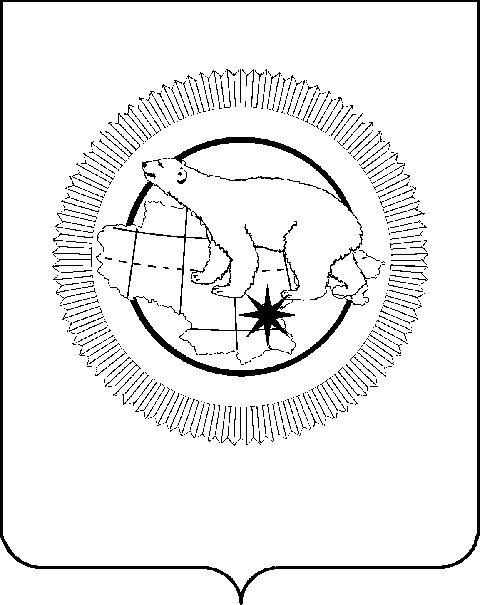 ГУБЕРНАТОР   ЧУКОТСКОГО  АВТОНОМНОГО  ОКРУГАР А С П О Р Я Ж Е Н И Е(в ред. Распоряжения Правительства Чукотского автономного округа от 16.03.2016 г. № 55-рг)1. Утвердить состав Совета по улучшению инвестиционного климата и развитию конкуренции в Чукотском автономном округе, согласно приложению к настоящему распоряжению.2. Признать утратившим силу Распоряжение Губернатора Чукотского автономного округа от 12 августа 2014 года № 153-рг «Об утверждении состава Совета по улучшению инвестиционного климата Чукотского автономного округа». 3. Контроль за исполнением настоящего распоряжения возложить на Заместителя Губернатора - Председателя Правительства, начальника Департамента финансов, экономики и имущественных отношений Чукотского автономного округа Калинову А.А.Приложениек Распоряжению ГубернатораЧукотского автономного округаот  27 октября 2015 года №  201-ргСОСТАВ Совета по улучшению инвестиционного климата и развитию конкуренции в Чукотском автономном округе Председатель Совета:от27 октября  2015 года№201-рг                              г. АнадырьОб утверждении состава Совета по улучшению инвестиционного климата и развитию конкуренции в Чукотском автономном округеР.В. Копин КопинРоман Валентинович-Губернатор – Председатель Правительства Чукотского автономного округаЗаместитель председателя Совета:Заместитель председателя Совета:Заместитель председателя Совета:Калинова Алеся  Андреевна-Заместитель Губернатора – Председателя Правительства, начальник Департамента финансов, экономики и имущественных отношений Чукотского автономного округаСекретарь Совета:Секретарь Совета:Секретарь Совета:Гончарова Лариса Геннадьевна-Заместитель начальника Управления экономики Департамента финансов, экономики и имущественных отношений Чукотского автономного округаЧлены Совета:Члены Совета:Члены Совета:Андросова Наталия Викторовна-Руководитель Управления Федеральной налоговой службы по Чукотскому автономному округу (по согласованию);Боленков Андрей Геннадьевич-Заместитель Губернатора - Председателя Правительства, начальник Департамента образования, культуры и спорта Чукотского автономного округа;Ветлянский Александр Валентинович-Председатель Комитета по градостроительству и архитектуре Департамента промышленной и сельскохозяйственной политики Чукотского автономного округа;Вильдяйкин Владимир Сергеевич-Глава Администрации Анадырского муниципального района (по согласованию);Волкова Ирина Александровна-Первый заместитель начальника Департамента по сельскохозяйственной политике Департамента промышленной и сельскохозяйственной политики Чукотского автономного округа;ГорбуновВладимир Петрович-Заместитель генерального директора открытого акционерного общества «Чукотрыбпромхоз»     (по согласованию);Давиденко Илья Валентинович-Председатель Правления Ассоциации «Совет муниципальных образований» (по согласованию);Жукова Анастасия Геннадьевна-Первый заместитель Губернатора - Председателя Правительства по социальной политике Чукотского автономного округа; Иванов Игорь Павлович-Директор закрытого акционерного общества   «Чукотская торговая компания» (по согласованию);КлимовПетр Александрович-Заместитель генерального директора закрытого акционерного общества «Чукотская горно-геологическая компания» (по согласованию); Козлов Валерий Евгеньевич-Заместитель начальника Департамента промышленной и сельскохозяйственной политики Чукотского автономного округа - начальник Управления промышленности и топливно-энергетического комплекса;КозловМаксим  СергеевичПредставитель Межотраслевого совета потребителей по вопросам деятельности субъектов естественных монополий при Губернаторе Чукотского автономного округа;Кулик Николай Иванович-Председатель Совета общественной организации «Чукотская региональная ассоциация предпринимателей» (по согласованию);МингазовАндрей Шамилевич-Первый заместитель начальника Департамента по промышленной политике, начальник Управления по организации деятельности подведомственных предприятий и учреждений Департамента промышленной и сельскохозяйственной политики Чукотского автономного округа;НиколаевЛеонид Анатольевич-Первый заместитель Губернатора - Председателя Правительства, начальник Департамента промышленной и сельскохозяйственной политики Чукотского автономного округа;Подлесный Евгений Витальевич-Заместитель Губернатора - Председателя Правительства, начальник Департамента социальной политики Чукотского автономного округа;РодивиловаЕлена Александровна-Заместитель начальника Департамента промышленной и сельскохозяйственной политики Чукотского автономного округа – начальник Государственной жилищной инспекции;СлугинаНаталья Ивановна-начальник отдела международных связей Аппарата Губернатора и Правительства Чукотского автономного округа;ТынеруАнатолий Яковлевич-Директор Муниципального унитарного предприятия «Сельскохозяйственное предприятие  «Амгуэма» (по согласованию);